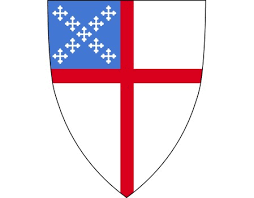 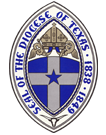 Hymn 495   In Babilone1 Hail, thou once despised Jesus! Hail, thou Galilean King!
Thou didst suffer to release us; thou didst free salvation bring.
Hail, thou universal Savior, bearer of our sin and shame!
By thy merit we find favor: life is given through thy Name.2 Paschal Lamb, by God appointed, all our sins on thee were laid:
by almighty love anointed, thou hast full atonement made.
All thy people are forgiven through the virtue of thy blood:
opened is the gate of heaven, reconciled are we with God.3 Jesus, hail! enthroned in glory, there for ever to abide;
all the heavenly hosts adore thee, seated at thy Father’s side.
There for sinners thou art pleading: there thou dost our place prepare;
ever for us interceding, till in glory we appear.4 Worship, honor, power, and blessing thou art worthy to receive;
highest praises, without ceasing, right it is for us to give.
Help, ye bright angelic spirits, all your noblest anthems raise;
help to sing our Savior's merits, help to chant Emmanuel’s praise!	                        	     All hymns published with permission from the copyright holder through CCLI license.	Celebrant	Alleluia. Christ is risen.	People	The Lord is risen indeed. Alleluia. The Celebrant saysAlmighty God, to you all hearts are open, all desires known, and from you no secrets are hid: Cleanse the thoughts of our hearts by the inspiration of your Holy Spirit, that we may perfectly love you, and worthily magnify your holy Name; through Christ our Lord. Amen.The following is sung by all (Hymnal, S-280)Glory to God in the highest, and peace to his people on earth.             Lord God, heavenly King, almighty God and Father, 
we worship you, we give you thanks, we praise you for your glory.Lord Jesus Christ, only Son of the Father, Lord God, Lamb of God, 
you take away the sin of the world: have mercy on us; 
you are seated at the right hand of the Father: receive our prayer.For you alone are the Holy One, you alone are the Lord, 
you alone are the Most High,Jesus Christ, with the Holy Spirit, 
in the glory of God the Father. Amen.	Celebrant	The Lord be with you.	People 	And also with you.	Celebrant	Let us pray.Almighty God, whose blessed Son our Savior Jesus Christ ascended far above all heavens that he might fill all things: Mercifully give us faith to perceive that, according to his promise, he abides with his Church on earth, even to the end of the ages; through Jesus Christ our Lord, who lives and reigns with you and the Holy Spirit, one God, in glory everlasting. Amen.A reading from the Acts of the Apostles. [1:1-11]In the first book, Theophilus, I wrote about all that Jesus did and taught from the beginning until the day when he was taken up to heaven, after giving instructions through the Holy Spirit to the apostles whom he had chosen. After his suffering he presented himself alive to them by many convincing proofs, appearing to them during forty days and speaking about the kingdom of God. While staying with them, he ordered them not to leave Jerusalem, but to wait there for the promise of the Father. "This," he said, "is what you have heard from me; for John baptized with water, but you will be baptized with the Holy Spirit not many days from now." So when they had come together, they asked him, "Lord, is this the time when you will restore the kingdom to Israel?" He replied, "It is not for you to know the times or periods that the Father has set by his own authority. But you will receive power when the Holy Spirit has come upon you; and you will be my witnesses in Jerusalem, in all Judea and Samaria, and to the ends of the earth." When he had said this, as they were watching, he was lifted up, and a cloud took him out of their sight. While he was going and they were gazing up toward heaven, suddenly two men in white robes stood by them. They said, "Men of Galilee, why do you stand looking up toward heaven? This Jesus, who has been taken up from you into heaven, will come in the same way as you saw him go into heaven."  	Reader  	The Word of the Lord.  	People   	Thanks be to God.Gradual Psalm 47   Omnes gentes, plaudite 1 Clap your hands, all you peoples; * shout to God with a cry of joy.2 For the Lord Most High is to be feared; *
he is the great King over all the earth.3 He subdues the peoples under us, * and the nations under our feet.4 He chooses our inheritance for us, * the pride of Jacob whom he loves.5 God has gone up with a shout, * the Lord with the sound of the ram's-horn.6 Sing praises to God, sing praises; * sing praises to our King, sing praises.7 For God is King of all the earth; * sing praises with all your skill.8 God reigns over the nations; * God sits upon his holy throne.9 The nobles of the peoples have gathered together *
with the people of the God of Abraham.10 The rulers of the earth belong to God, * and he is highly exalted.A reading from Paul’s letter to the Ephesians. [1:15-23]I have heard of your faith in the Lord Jesus and your love toward all the saints, and for this reason I do not cease to give thanks for you as I remember you in my prayers. I pray that the God of our Lord Jesus Christ, the Father of glory, may give you a spirit of wisdom and revelation as you come to know him, so that, with the eyes of your heart enlightened, you may know what is the hope to which he has called you, what are the riches of his glorious inheritance among the saints, and what is the immeasurable greatness of his power for us who believe, according to the working of his great power. God put this power to work in Christ when he raised him from the dead and seated him at his right hand in the heavenly places, far above all rule and authority and power and dominion, and above every name that is named, not only in this age but also in the age to come. And he has put all things under his feet and has made him the head over all things for the church, which is his body, the fullness of him who fills all in all.  	Reader  	The Word of the Lord.  	People   	Thanks be to God.Hymn 542   Saint Joan
1 Christ is the world’s true Light, its Captain of salvation,the Day-star clear and bright of every race and nation;new life, new hope awakes, for all who own his sway:freedom her bondage breaks, and night is turned to day.2 In Christ all races meet, their ancient feuds forgetting,
the whole round world complete, from sunrise to its setting:when Christ is throned as Lord all shall forsake their fear,to ploughshare beat the sword, to pruning hook the spear.Celebrant  The Holy Gospel of our Lord Jesus Christ according to St Luke. [24:44-53]     People  Glory to you, Lord ChristJesus said to his disciples, "These are my words that I spoke to you while I was still with you-- that everything written about me in the law of Moses, the prophets, and the psalms must be fulfilled." Then he opened their minds to understand the scriptures, and he said to them, "Thus it is written, that the Messiah is to suffer and to rise from the dead on the third day, and that repentance and forgiveness of sins is to be proclaimed in his name to all nations, beginning from Jerusalem. You are witnesses of these things. And see, I am sending upon you what my Father promised; so stay here in the city until you have been clothed with power from on high." Then he led them out as far as Bethany, and, lifting up his hands, he blessed them. While he was blessing them, he withdrew from them and was carried up into heaven. And they worshiped him, and returned to Jerusalem with great joy; and they were continually in the temple blessing God.Celebrant The Gospel of the Lord.     People   Praise to you, Lord Christ.3 One Lord, in one great Name, unite us all who own thee;
cast out our pride and shame that hinder to enthrone thee;
the world has waited long, has travailed long in pain;to heal the ancient wrong, come Prince of Peace, and reign.The Sermon						       The Reverend Michael LongThe Nicene CreedWe believe in one God, the Father, the Almighty,
    maker of heaven and earth, of all that is, seen and unseen.We believe in one Lord, Jesus Christ, the only Son of God,
    eternally begotten of the Father, God from God, Light from Light,
    true God from true God, begotten, not made, of one Being with the Father.
    Through him all things were made.
    For us and for our salvation he came down from heaven:by the power of the Holy Spirit he became incarnate 
from the Virgin Mary, and was made man.        For our sake he was crucified under Pontius Pilate;
        he suffered death and was buried.
        On the third day he rose again in accordance with the Scriptures;
        he ascended into heaven and is seated at the right hand of the Father.    He will come again in glory to judge the living and the dead,
        and his kingdom will have no end.We believe in the Holy Spirit, the Lord, the giver of life,
    who proceeds from the Father and the Son.
    With the Father and the Son he is worshiped and glorified.
    He has spoken through the Prophets.
    We believe in one holy catholic and apostolic Church.
    We acknowledge one baptism for the forgiveness of sins.
    We look for the resurrection of the dead,
        and the life of the world to come. Amen.Prayers of the People The Leader and People pray responsively.Father, we pray for your holy Catholic Church;
That we all may be one.Grant that every member of the Church may truly and humbly serve you;
That your Name may be glorified by all people.We pray for all bishops, priests, and deacons;
That they may be faithful ministers of your Word and Sacraments.We pray for all who govern and hold authority in the nations of the world;
That there may be justice and peace on the earth.Give us grace to do your will in all that we undertake;
That our works may find favor in your sight.Have compassion on those who suffer from any grief or trouble;
That they may be delivered from their distress.Give to the departed eternal rest.
Let light perpetual shine upon them.We praise you for your saints who have entered into joy;
May we also come to share in your heavenly kingdom.Let us pray for our own needs and those of others.We pray especially forJim Curran thru 2/27 	Patty	Maureen Curran thru 2/27 	RG Guthrie thru 2/27 	Allan Leitch thru 2/27 		Amalie Dyke 2/27 	Ann Leitch thru 2/27 	Jill Carol W thru 2/27 	Greg M Thomas thru 2/27	Degeyter family Hervey  Carol Guthrie thru 2/27	John Ragland thru 2/27	Karen Leitch thru 2/27  	Janet Mark Albertson’s mother thru 2/27 	Martha & family D Williams thru 2/27David White thru 2/27 	Sarah Allen 	Stephen Sandy 	Kris Picken 	People of Ukraine	George Picken 	Joey			Families in UvaldeAnd for those in the militaryBrian	James	Kevin	Jarrod	Jonathan	Trever	Reid	Bryan	Chris	Eric	All in harm’s wayWe pray for all who are travelling this week. We pray for all who have died, especially James Taylor;5/8;; Bill Wagner;5/8;  Zack Swenson 5/8; Chris Kenney, priest; all those who died in the Uvalde shooting;5/14  all who have died in defense of our country and the cause of peace and justice; and for all who mourn their passing.
We pray in thanksgiving for all who celebrate birthdays and anniversaries this week, especially JJ Gonzales, whose birthday is tomorrow.Silence, after which the People may add their own petitions. The Celebrant concludes with these  collects.O God our Father, whose beloved Son took children into his arms and blessed them: Give us grace to entrust your beloved children of Uvalde to your everlasting care and love, and bring them fully into your heavenly kingdom. Pour out your grace and loving-kindness on all who grieve; surround them with your love; and restore their trust in your goodness. We lift up to you our weary, wounded souls and ask you to send your Holy Spirit to take away the anger and violence that infects our hearts, and make us instruments of your peace and children of the light. In the Name of Christ who is our hope, we pray. Amen.O God, we ask your strength, that we might dedicate ourselves to perfecting your kingdom of peace and justice among nations.  Let us give thanks for the many blessings of freedom which we possess, purchased at the cost of many lives and sacrifices.  Fill us with courage to fulfill our tasks and in no way break faith with the fallen.  We commend these fallen to your mercy and ask that you give them eternal rest. This we ask and pray in your name. Amen.Let us confess our sins against God and our neighbor.Silence may be kept. The Minister and People then sayMost merciful God, we confess that we have sinned against you in thought, word, and deed, by what we have done, and by what we have left undone. We have not loved you with our whole heart; we have not loved our neighbors as ourselves. We are truly sorry and we humbly repent. For the sake of your Son Jesus Christ, have mercy on us and forgive us; that we may delight in your will, and walk in your ways, to the glory of your Name. Amen.The Priest says this absolutionAlmighty God have mercy on you, forgive you all your sins through our Lord Jesus Christ, strengthen you in all goodness, and by the power of the Holy Spirit keep you in eternal life. Amen.The Peace  	Celebrant  	The peace of the Lord be always with you.  	People   	And also with you.Ministers and People greet one another in the name of the Lord. Afterward the Celebrant saysWalk in love, as Christ loved us and gave himself for us, an offering and sacrifice to God.   Ephesians 5:2Offertory Hymn 460          Hyfrydol
1 Alleluia! sing to Jesus! his the scepter, his the throne;
Alleluia! his the triumph, his the victory alone;
Hark! the songs of peaceful Zion thunder like a mighty flood;
Jesus out of every nation hath redeemed us by his blood.2 Alleluia! not as orphans are we eft in sorrow now;
Alleluia! he is near us, faith believes, nor questions how:
though the cloud from sight received him, when the forty days were o’er,
shall our hearts forget his promise, “I am with you evermore”?3 Alleluia! Bread of Heaven, thou on earth our food, our stay!
Alleluia! here the sinful flee to thee from day to day:
Intercessor, friend of sinners, earth’s Redeemer, plead for me,
where the songs of all the sinless sweep across the crystal sea.4 Alleluia! King eternal, thee the Lord of lords we own:
Alleluia! born of Mary, earth thy footstool, heaven thy throne:
thou within the veil hast entered, robed in flesh, our great High Priest:
thou on earth both Priest and Victim in the eucharistic feast.Then all sing the DoxologyPraise God, from whom all blessings flow; praise him, all creatures here below; praise him above, ye heavenly host: praise Father, Son, and Holy Ghost.The Holy CommunionAll are invited to receive Holy Communion.	Celebrant	The Lord be with you.	People	And also with you.	Celebrant	Lift up your hearts.	People	We lift them to the Lord.	Celebrant	Let us give thanks to the Lord our God.	People	It is right to give our thanks and praise.It is right, and a good and joyful thing, always and everywhere to give thanks to you, Father Almighty, Creator of heaven and earth.But chiefly are we bound to praise you for the glorious resurrection of your Son Jesus Christ our Lord; for he is the true Paschal Lamb, who was sacrificed for us, and has taken away the sin of the world. By his death he has destroyed death, and by his rising to life again he has won for us everlasting life. Therefore we praise you, joining our voices with Angels and Archangels and with all the company of heaven, who for ever sing this hymn to proclaim the glory of your Name:Celebrant and People (Hymnal S-129)Holy, Holy, Holy Lord, God of power and might,
heaven and earth are full of your glory. Hosanna in the highest.
Blessed is he who comes in the name of the Lord. Hosanna in the highest.The people stand or kneel, and the Celebrant continuesHoly and gracious Father: In your infinite love you made us for yourself, and, when we had fallen into sin and become subject to evil and death, you, in your mercy, sent Jesus Christ, your only and eternal Son, to share our human nature, to live and die as one of us, to reconcile us to you, the God and Father of all.

He stretched out his arms upon the cross, and offered himself, in obedience to your will, a perfect sacrifice for the whole world.On the night he was handed over to suffering and death, our Lord Jesus Christ took bread; and when he had given thanks to you, he broke it, and gave it to his disciples, and said, “Take, eat: This is my Body, which is given for you. Do this for the remembrance of me.”After supper he took the cup of wine; and when he had given thanks, he gave it to them, and said, “Drink this, all of you: This is my Blood of the new Covenant, which is shed for you and for many for the forgiveness of sins. Whenever you drink it, do this for the remembrance of me.”

Therefore we proclaim the mystery of faith:Celebrant and PeopleChrist has died. Christ is risen. Christ will come again.The Celebrant continuesWe celebrate the memorial of our redemption, O Father, in this sacrifice of praise and thanksgiving. Recalling his death, resurrection, and ascension, we offer you these gifts.Sanctify them by your Holy Spirit to be for your people the Body and Blood of your Son, the holy food and drink of new and unending life in him. Sanctify us also that we may faithfully receive this holy Sacrament, and serve you in unity, constancy, and peace; and at the last day bring us with all your saints into the joy of your eternal kingdom.
All this we ask through your Son Jesus Christ: By him, and with him, and in him, in the unity of the Holy Spirit all honor and glory is yours, Almighty Father, now and for ever. AMEN.The Celebrant saysAnd now, as our Savior Christ has taught us, we are bold to say,The Celebrant and People say Our Father, 	who art in heaven, 	hallowed be thy Name, 
     thy kingdom come, thy will be done, 	on earth as it is in heaven. 	Give us this day our daily bread.	And forgive us our trespasses, 		as we forgive those who trespass against us.	And lead us not into temptation, 		but deliver us from evil.	For thine is the kingdom, and the power, and the glory,           for ever and ever. Amen.The Breaking of the Bread	The Celebrant breaks the consecrated Bread. A period of silence is kept. The Celebrant and People then sing (S-152)	Celebrant	Alleluia. Christ our Passover is sacrificed for us;	People	Therefore let us keep the feast. Alleluia.Celebrant says the following InvitationThe Gifts of God for the People of God. Take them in remembrance that Christ died for you, and feed on him in your hearts by faith, with thanksgiving.Hymn during Communion 306  Sursum corda1 Come, risen Lord, and deign to be our guest;
no, let us be your guests and with you dine;
at your own table now be manifest
in your own sacrament of Bread and Wine.

2 We meet as in the upper room they met;
now at the table, blessing, yet you stand:
'This is my body': this you give us yet;
faith still receives the cup as from your hand.

3 One body we, one body who partake,
one church united in communion blessed;
one name we bear, one bread of life we break,
with all your saints on earth and saints at rest.

4 One with each other, Lord, and one in you,
who are one Saviour and one living head;
open our eyes to see with vision true;
be known to us in breaking of the Bread. Postcommunion prayer   From Enriching our Worship	Celebrant and PeopleLoving God, we give you thanks for restoring us in your image and nourishing us with spiritual food in the Sacrament of Christ’s Body and Blood. Now send us forth a people, forgiven, healed, renewed; that we may proclaim your love to the world and continue in the risen life of Christ our Savior. Amen.The Blessing  Said by the Celebrant May the risen Christ who has passed into the heavens clothe you with power from on high, and the blessing of God almighty, the Father, the Son, and the Holy Spirit, be among you and remain with you always. Amen.Hymn 450   Coronation1 All hail the power of Jesus’ Name! Let angels prostrate fall;
bring forth the royal diadem, and crown him Lord of all!
bring forth the royal diadem, and crown him Lord of all!2 Crown him ye martyrs of our God, who from his altar call:
praise him whose way of pain ye trod, and crown him Lord of all!
praise him whose way of pain ye trod, and crown him Lord of all!3 Hail him, the Heir of David's line, whom David Lord did call,
the God incarnate, Man divine, and crown him Lord of all!
the God incarnate, Man divine, and crown him Lord of all!6 Let every kindred, every tribe, on this terrestrial ball,
to him all majesty ascribe, and crown him Lord of all!
to him all majesty ascribe, and crown him Lord of all!	Celebrant	Go in peace to love and serve the Lord. Alleluia, alleluia! 	People	Thanks be to God. Alleluia, Alleluia! Layreaders—Linda and Jim Dyke	Ushers—Deana Geuther and Alicia WhiteAcolytes—Grady and Jaxon GonzalesAltar Guild—Cecile Gloier and Sherry MusgroveVestry Person of the Day—Deana GeutherAltar flowers: Given by Coffee Hour—LA Care and the Community Kitchen have ongoing needs. Epiphany maintains the Community Kitchen the 1st & 3rd Thursday of each month.Bulletin and E-Star deadlines—Tuesday, 9 am. Contact Dianne Williams in the parish office with news or updates.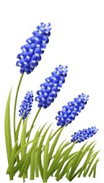 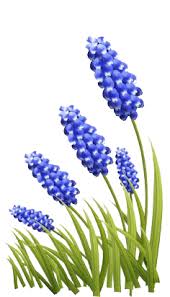 Our mission: To be part of God’s family, growing through worship and ministry by sharing Christ’s love with our community and beyond. Vision: to be a place where people find God’s purpose for their lives and become empowered by the Holy Spirit to make a difference in God’s world.	Priest-in-Charge	The Rev. Michael Long	Senior Warden	Linda Myers (Term ends 2023)	Junior Warden	Rachel Bryson (2024)	Vestry Member	Diane Langley (2023)		Vestry Member	Margaret Thomas (2023)	Vestry Member	Ryan (RG) Guthrie (2024)	Vestry Member	Sherry Musgrove (2024)	Vestry Member	Deana Geuther (2025)	Vestry Member	David Leitch (2025)	Vestry Member	Susan Wallace (2025)	Treasurer	Diane Hays	Acolyte Director   	Kathleen Broad	Music Directors   	Otis Maclay. Cranz Nichols	Saint Anne’s Guild   	Carol Weathers	Altar Guild   	Carol Weathers, Diane Hays		Daughters of the King   	Sandy Arrington	Sunday School Director   	Nancy Heuss	Editor of the E-Star, weekly newsletter   	Sandy and Rufus Arrington	Parish Secretary/Office Manager   	Dianne Williams